如何在Google Earth上即時查看你現在的位置?說明當您連上Civil-NET網路後，Civil-NET會自動為您產生一個KML檔(Google Earth軌跡檔)，在KML檔案上點兩次,使可從Google Earth上即時查看自己所在的位置。使用條件1.      您必須擁有Civil-NET帳號，且己選購本項服務。2.      您的電腦需連上網際網路，且己安裝Google Earth。3.      您的接收儀必須連上Civil-NET，且有顯示坐標(是否收歛不重要)。操作步驟說明1.      接收儀(不限廠牌)連上Civil-NET，開始接收衛星訊號2.      電腦(或筆電)上網，進入Civil-NET網站www.egpw.tw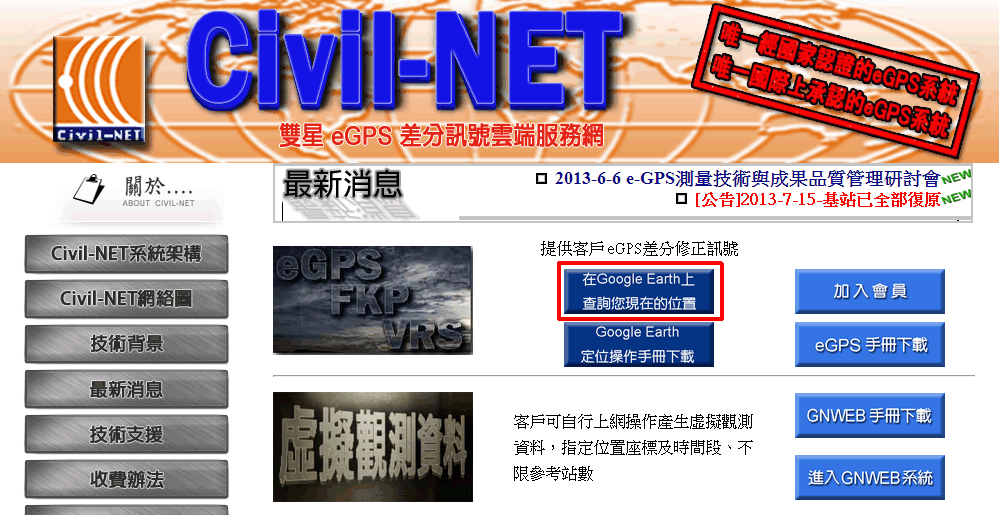 3.      在首頁點這個按鈕，會出現下圖的資料庫目錄，請選User Tables: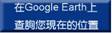 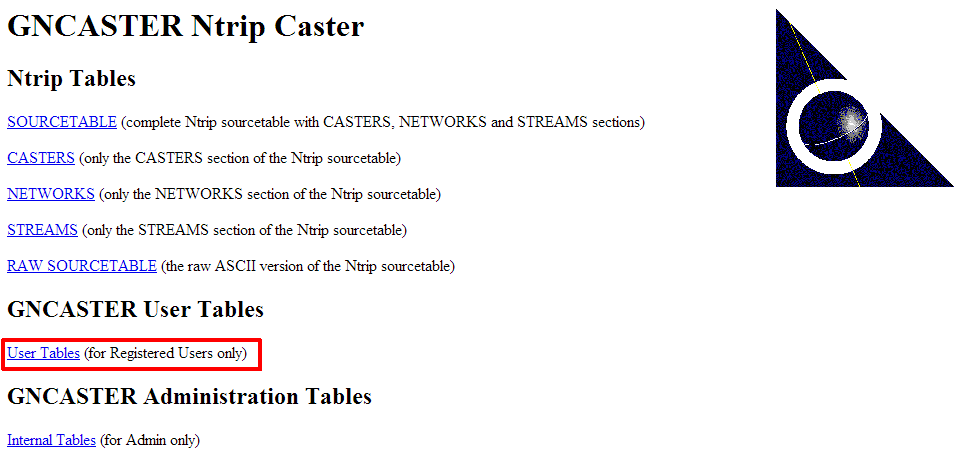 7.      驗證無誤後，於畫面左側可看見您的帳號名稱圖形，雙擊該名稱，Google Earth會顯示您的位置。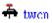 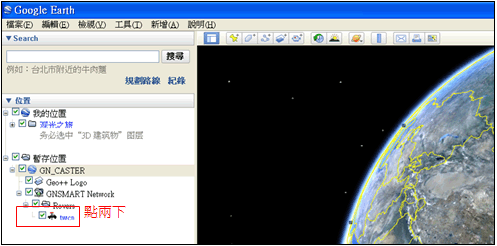 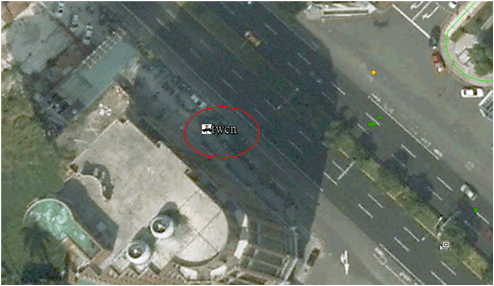 注意事項1.      圖面上顯示的位置會隨著您的儀器上坐標變化。2.      當您登出Civil-NET時，您於Google Earth的位置即會消失。